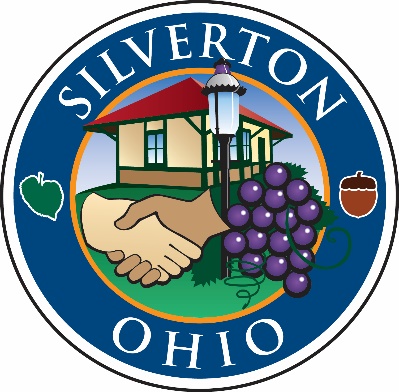 RECORD OF PROCEEDINGSMinutes of the Silverton Village Council MeetingHeld Thursday, January 19, 2017The Council of the Village of Silverton convened in regular session in Council Chambers at 6860 Plainfield Road at 7:00 pm on Thursday, January 19, 2017. Mayor Smith called the meeting to order.OPENING REMARKS:Mayor Smith led a moment of prayer followed by the Pledge of Allegiance. ROLL CALL:Elected Officials:John Smith, Mayor			PresentShirley Hackett-Austin, Council	PresentMark Quarry, Council			PresentFrank Sylvester, Council		PresentIdella Thompson, Council		PresentDottie Williams, Council		PresentFranklin Wilson, Council		PresentAlso present:Tom Carroll, Village Manager Meredith George, Village ClerkBryan Pacheco, DinsmorePatricia Wirthlin, Finance DirectorLt. Tom Butler, District 4 CommanderMAYOR’S COMMENTS AND GUESTS:Mr. Quarry introduced the January 2017 Silverton Paideia Student of the Month, Ms. Amyla Hughley. Mayor Smith presented Ms. Hughley with a proclamation. Congratulations Amyla! Ms. Lenise Fuqua, Principal of Silverton Paideia School addressed Council, and thanked Silverton residents for the passage of Issue 44. One Pre-K building is now open, with a second set to open in August. The students will be holding a “Leader in Me” presentation on March 9. Council is invited and formal invitations will arrive in the mail. Students are currently gearing up for state testing. APPROVAL OF MINUTES FROM PRIOR MEETINGS:Mayor Smith presented the minutes from the December 15, 2016 Council Meeting, the December 20 Special Meeting and the January 5, 2017 Workshop. Mr. Wilson moved to approve the minutes and the motion was seconded by Mrs. Thompson. Motion carried by a unanimous voice vote.  PUBLIC COMMENT:
Bev Carter – 4131 South Avenue Ms. Carter mentioned she was having problems with her Cincinnati Bell landline, as others in the community are. Council is aware of the situation. OLD BUSINESS:
None. NEW BUSINESS, GENERAL COMMENTS AND COMMITTEE REPORTS:Village Manager’s Report Mr. Carroll reported the home located at 6700 Plainfield Road has been sold. This is a home that NSP funds were used to acquire. Once the house closes, almost $82,000 will be available to be converted to CDBG dollars, which will then be granted to fund the sewer improvements at Meier’s Winery. Mr. Carroll noted the Planning Commission Stage II Public Hearing to review the preliminary plans for the new development at Montgomery and Stewart will take place on February 2, 2017 at 5:30 p.m. A council public hearing is anticipated in March. Mr. Carroll reviewed the legislation on this evening’s agenda. Mr. Wilson asked about the contract to purchase 6815 Park Avenue, without the adjacent property being under contract to purchase. Mr. Carroll explained that a Phase II environmental study is required at the adjacent property. The contract with the Jordan family had to be terminated, as there was not enough time to address the environmental study. The contract for 6815 Park will help give Silverton control of that corner and smooth relations with the Jordan family as we wait for the results of the environmental study. If the property is no longer needed, it can be sold, but purchasing it now helps to preserve the option of purchasing 6943 Montgomery Road. Mr. Quarry suggested that the new culture board consist of Silverton residents only. After discussion, it was decided that a preference would be given to Silverton residents, but Council did not want to exclude anyone outside of Silverton that may have a skill set that would be beneficial to the committee. Committee Reports/Open DiscussionCommittee Reports Mr. Sylvester – No report.  Mrs. Williams – No report.  Mr. Quarry – No report. Mrs. Thompson – No report. Mr. Wilson – No report. Mrs. Hackett-Austin – No report. INTRODUCTION AND READING OF NEW AND/OR PENDING LEGISLATION:Mrs. George gave the reading of Ordinance 17-3538 An Ordinance Establishing Sections 95.80 to 95.86 of the Municipal Code of Ordinances to Establish a Silverton Sidewalk Replacement Program to Assist Program Owners with the Systematic Replacement of Sidewalks throughout the Community and Declaring an Emergency. Mr. Sylvester motioned for passage and was seconded by Mrs. Williams. A roll call vote was taken. All members present voted aye. Motion carried. Mr. Wilson motioned to suspend the rules. Mrs. Thompson seconded the motion. A roll call vote was taken. All members present voted aye. Motion carried. Mr. Quarry motioned to amend Ordinance 17-3539, Section 32.83B, indicating that it will be preferential that Silverton residents serve on the committee. Mrs. Thompson seconded the motion. A roll call vote was taken. All members present voted aye. Motion carried. Mrs. George gave the reading of the amended Ordinance 17-3539 An Ordinance Establishing Sections 32.80 to 32.83 of the Municipal Code of Ordinances to Establish a Silverton Parks, Art, Culture and Tree Committee to Council with the Improvement of Silverton’s Culture and Recreational Capacity and Declaring an Emergency. Mr. Quarry motioned for passage of the amended ordinance and was seconded by Mrs. Thompson. A roll call vote was taken. All members present voted aye. Motion carried. Mrs. Thompson motioned to suspend the rules and was seconded by Mr. Wilson. A roll call vote was taken. All members present voted aye. Motion carried.Mrs. George gave the reading of Ordinance 17-3450 An Ordinance Declaring Official Intent with Respect to Reimbursements of Temporary Advances Made for Capital Expenditures for Land Acquisition in the Village of Silverton to be made from Subsequent Borrowings and Declaring an Emergency. Mr. Quarry motioned for passage and was seconded by Mrs. Thompson. A roll call vote was taken. All members present voted aye. Motion carried. Mr. Wilson motioned to suspend the rules and was seconded by Mrs. Thompson. A roll call vote was taken. All members present voted aye. Motion carried.Mrs. George gave the reading of Ordinance 17-3541 An Ordinance Authorizing the Village Manager to Enter into a Real Estate Contract to Purchase 6815 Park Avenue and Declaring an Emergency. Mr. Quarry motioned for passage and was seconded by Mr. Sylvester. A roll call vote was taken. Sylvester – aye, Williams – aye, Quarry – aye, Thompson – aye, Wilson – nay, Hackett-Austin – aye. Mrs. Williams motioned to suspend the ruled and was seconded by Mr. Quarry. A roll call vote was taken. All members present voted aye. Motion carried.MOTION TO RETIRE TO EXECUTIVE SESSION:
At 7:48 p.m., Mr. Quarry moved to retire to executive session to consider the appointment, employment, dismissal, discipline, promotion, demotion, or compensation of a public employee or official, per O.R.C. 121.22(G)1, to consider the purchase of property for public purposes, or for the sale of property at competitive bidding, if premature disclosure of information would give an unfair competitive or bargaining advantage to a person whose personal, private interest is adverse to the general public interest, per O.R.C. 121.22(G)2, Mrs. Thompson seconded the motion. A roll call vote was taken. All members present voted aye. Motion carried. 
At 8:50 p.m., Mrs. Thompson moved to end executive session. Mr. Wilson seconded the motion. A roll call vote was taken. All members present voted aye. Motion carried.  MOTION TO RECONVENE THE REGULAR SESSION:Mrs. Williams moved to reconvene the regular session. Mr. Sylvester seconded the motion. Motioned carried by a unanimous voice vote. Mr. Quarry motioned to provide Mr. Carroll with a 4% annual increase, retroactive to January 1, 2017, and a $10,000 cash bonus, of which $2500 will be deposited into his H.S.A. account. Mrs. Hackett-Austin seconded the motion. A roll call vote was taken. All members present voted aye. Motion carried.  ADJOURNMENT:Mrs. Thompson moved for adjournment and was seconded by Mrs. Williams. Motion carried by a unanimous voice vote.The meeting was adjourned at 8:54 p.m.Respectfully submitted,_____________________________        Meredith L. GeorgeClerk of Council_____________________________John A. SmithMayor